بخشنامه فروش فوق العاده خودروی لاماری ایما–  دی ماه 1401 ویژه متقاضیان طرح جایگزینی خودروهای فرسوده هموطن گرامی و نمایندگی‌های مجاز محترم شرکت آرین پارس موتور                                               با سلام و احترام؛به استحضارعموم متقاضیان محترم و نمایندگی های مجاز می رساند،  این شرکت در نظر دارد نسبت به  فروش فوق العاده خودروی «لاماری ایما» به قیمت قطعی و با موعد تحویل 90  روز کاری به صورت قرعه‌کشی با شرایط زیر اقدام نماید. متقاضیان می ‌توانند  ا ز ساعت 10 صبح   رو ز چهار  شنبه   مورخ  07/10/ 1401   لغایت  پایان   روز  شنبه   مورخ 10/10/1401   به صورت اینترنتی نسبت به انجام مراحل  پیش ثبت نام خودروی لاماری ایما  با مراجعه به  آدرس اینترنتی   arian.iranecar.com   اقدام نمایند.کلیه مبالغ به ریال می باشد. ماده1   - قواعد و ضوابط بخشنامهرعایت قواعد و ضوابط ذیل برای متقاضی الزامی است و در صورت عدم رعایت هر یک، ثبت‌نام به خودی خود ملغی‌الاثر       خواهد بود:عرضه کالا صرفاً  از طریق قرعه‌کشی صورت می‌پذیرد.ثبت نام صرفاً برای افراد رشید (بالای 18 سال سن و غیر محجور) مجاز است.شماره تلفن همراه ثبت‌شده در وبگاه جهت ثبت‌نام، حتماً باید به نام شخص متقاضی باشد.هرکد ملی مجاز به ثبت نام یک دستگاه خودرو  از کلیه بخشنامه های جاری عرضه کننده می باشد.شماره حساب و شبای معرفی شده در زمان ثبت‌نام الزاماً باید به نام فرد متقاضی بوده و کلیه تراکنش‌های مالی، حسب مورد، باید از و یا به همان حساب صورت پذیرد.اطلاعات سجلی و نشانی پستی متقاضی از طریق سامانه امتا صحت سنجی خواهد شد.انتقال و واگذاری  امتیاز حقوق ناشی از برگزیده شدن در قرعه کشی خودرو به اشخاص غیر،مجاز نمی باشد.پس از عقد قرارداد خرید، تغییر نام، صلح و یا واگذاری امتیاز ثبت‌نام به شخصی غیر از شخص ثبت‌نام کننده ممنوع است. هرگونه انتقالی از نظر عرضه‌کننده باطل و بلااثر بوده و عرضه‌کننده صرفاً متعهد به اجرای این قرارداد در برابر ثبت‌نام‌کننده می‌باشد.در اجرای بند«ف» تبصره (7)قانون بودجه سال 1401 کل کشور   10   درصد از ظرفیت فروش طرح جاری به مالکین خودرو های فرسوده که شرایط مندرج در آیین نامه  از رده خارج کردن خودرو های فرسوده و نیز آیین نامه  موضوع ماده (8)قانون هوای پاک و اصلاحات بعدی آنها را دارا بوده اختصاص یافته است. لذا در صورتی که متقاضیان محترم تمایل به شرکت در قرعه کشی خودروی لاماری ایما  را دارند، می توانند نسبت به ثبت نام در سامانه یکپارچه تخصیص خودرو اقدام نمایند.آن دسته از متقاضیان مکلفند شناسه منحصر به فرد (VIN) ، شماره شاسی وشماره موتور و نیز مشخصات فردی شامل:نام ،نام خانوادگی و کد ملی را در سامانه فروش ثبت نمایند.این متقاضیان در صورت برنده شدن در قرعه کشی ،مکلفند  در اسرع وقت به یکی از مراکز اسقاط و بازیافت خودرو های فرسوده مندرج در وبگاه رسمی ستاد مدیریت حمل و نقل و سوخت کشور مراجعه نموده و فرآیند اسقاط خودروی خود را حداکثر ظرف 2 ماه به پایان رسانند.کلیه مراحل  اسقاط خودرو می بایست توسط متقاضی استفاده از این طرح مطابق قوانین و فرایند های جاری در مراکزقانونی  اسقاط صورت گیرد و عرضه کننده تا زمان اعلام رسمی    و ثبت تائیدیه  توسط ستاد مدیریت حمل و نقل و  سوخت کشور و همچنین تائید راهور مبنی بر تکمیل فرایند اسقاط خودرو توسط متقاضی هیچ گونه مسئولیت و  تعهدی در قبال  متقاضیان را نخواهد داشت. احراز شرایط واجدین استفاده از این طرح و همچنین  تائید شرایط خودرو های فرسوده بر عهده ستاد مدیرت حمل و نقل و سوخت کشور می باشد.شایان ذکر است گواهی اسقاط حاصل از این فرآیند متعلق به عرضه کننده بوده و عقد قرارداد با متقاضیان واجد شرایط که در قرعه کشی برنده شده باشند منوط به ارائه رضایت نامه رسمی مبنی بر این امر خواهد بود که هیچ گونه ادعایی در خصوص صدور و نحوه استفاده از گواهی اسقاط صادره را ندارند. افزون بر این ،رعایت کلیه شرایط مقرر در طرح فروش ،توسط این دسته از متقاضیان نیز الزامی است.متقاضیانی که در هر مرحله از فرآیند ثبت نام تا تحویل خودرو  جدید حائز شرایط و ضوابط قانونی و ابلاغی در بخشنامه نبوده یا فرآیند اسقاط را در مهلت مقرر به پایان نرسانند  از ادامه فرآیند باز خواهند ماند و  این شرکت هیچگونه تعهدی درقبال آنها  نخواهند داشت.شخص خریدار که طرف قرارداد عرضه‌کننده واقع می‌شود، فرد متقاضی است که اطلاعات هویتی وی در سامانه درج شده است و واریز وجه از حساب الزاماً باید از حساب بانکی متعلق به وی صورت پذیرد. واریز وجه از حساب بانکی دیگران، به هیچ وجه به منزله پرداخت نیست و شرکت صرفاً به درخواست واریز کننده نسبت به استرداد وجوه اقدام کرده و ثبت نام کان‌لم‌یکن خواهد شد.پس از پایان فرآیند ثبت نام درخواست هرگونه تغییر در اطلاعات متقاضی، رنگ خودرو، تغییر نمایندگی مجاز و یا نوع خودرو امکان‌پذیر نیست. هرگونه پرداخت وجهی توسط متقاضی به نمایندگی مجاز یا هر شخص دیگر در کلیه مراحل ثبت نام تا تحویل خودرو ممنوع بوده و در صورت دریافت وجه و یا امتیاز توسط نمایندگی مجاز یا هر شخص دیگر هیچ‌گونه مسئولیتی متوجه شرکت نخواهد بود و کلیه مسئولیت‌های ناشی از این موضوع به عهده متقاضی است.متقاضی به عرضه‌کننده اختیار داده خودروی مورد معامله را قبل از تحویل نزد بیمه‌گر منتخب عرضه‌کننده، بیمه شخص ثالث یک‌ساله نموده و هزینه آن را از متقاضی دریافت نماید.در صورتی که اطلاعات وارد‌شده متقاضیان در فرم ثبت اطلاعات، عمداً یا سهواً ناقص یا نادرست وارد شده باشد، عرضه‌کننده حق فسخ قرارداد را داشته و ظرف ۲۰ روز کاری پس از درخواست کتبی واریز کننده وجه، نسبت به استرداد آن بدون هیچ‌گونه خسارت یا سود اقـدام می‌نماید. همچنـین متقاضی و واریز کننده وجه، حق طرح هرگونه ادعایی اعم از حقوقی و یا کیفری تحت هر عنوانی که باشد را از خود سلب و ساقط نمودند.انصراف از خرید خودرو تا قبل از تخصیص خودرو امکان پذیر است و در صورت انصراف ، سود انصراف تعلق نخواهد گرفت.متقاضی مکلف است در صورت برگزیده شدن در فرآیند قرعه کشی براساس اعلام عرضه‌کننده، وجه درخواستی را صرفاً به صورت اینترنتی و به  حساب شرکت آرین پارس موتور (سهامی خاص)  و در قالب تراکنش واحد واریز نماید. بدیهی است در غیر این صورت، عرضه‌کننده هیچ‌گونه مسئولیتی در قبال متقاضی نخواهد داشت.متقاضی ثبت‌نام در سامانه فروش آنلاین، پس از واریز وجه و اخذ رسید پرداخت، باید حداکثر ظرف 48 ساعت کاری، نسبت به تحویل مدارک به‌صورت کامل و صحیح مطابق دستورالعمل‌های عرضه‌کننده به نمایندگی مجاز محل تحویل انتخاب شده در زمان ثبت نام اقدام نماید. پس از آن نمایندگی مجاز نسبت به بررسی اطلاعات و تطبیق آن‌ها با اصل مدارک اقدام نموده و ظرف مدت ۴۸ ساعت از زمان دریافت مدارک، آن‌ها را برای واحد فروش شرکت ارسال می‌نماید. در صورت عدم رعایت بند فوق توسط متقاضی، عرضه‌کننده می‌تواند قرارداد را فسخ نماید. هیچ‌گونه وجهی تحت عنوان اجرت‌المثل، عدم‌النفع، خسارت ناشی از تأخیر در انجام تعهدات و تأخیر در تحویل خودرو، افت مدل و مانند آن، به متقاضی تعلق نمی‌گیرد و نامبرده طرح هرگونه ادعا را در ایـن خصوص از خود سلب و ساقط نمود. هزینه‌های مربوط به شماره‌گذاری، مالیات بر ارزش افزوده، عوارض، بیمه شخص ثالث و سایر هزینه های مرتبط در قیمت خودرو مطابق قانون لحاظ گردیده است و در صورت تغییر هر یک از موارد ، متقاضی موظف به پرداخت مابه التفاوت می‌باشد. عرضه‌کننده در صورت بروز قوه قاهره از قبیل سیل، زلزله، بیماری‌های واگیردار، تغییر در قوانین و مقررات آمره، تحریم‌های اقتصادی و بین‌المللی، ممنوعیت ورود خودرو و عدم امکان ترخیص آن از گمرکات کشور(ناشی از قصور شرکت نباشد)افزایش نرخ ارز و مانند آن، مسؤولیتی جز استرداد وجوه دریافت شده به متقاضی نخواهد داشت.متقاضی موظف می‌باشد کلیه مدارک مورد نیاز جهت انجام مراحل شماره‌گذاری خودرو ( از جمله گواهی احراز سکونت معتبر از سامانه سخا)  را متناسب با مقررات لازم‌الاجرای مراجع ذی‌صلاح در زمان تکمیل مدارک به نمایندگی مجاز محل تحویل ارائه نماید. صدور و تحویل شناسنامه مالکیت خودرو، کارت خودرو و کارت سوخت توسط مراجع ذی‌صلاح صورت می‌گیرد و عرضه‌کننده هیچ‌گونه مسؤولیتی در این خصوص ندارد.متقاضی ملزم است حداکثر ظرف ۵ روز کاری پس از اعلام عرضه‌کننده یا نمایندگی مجاز، مبنی بر آماده تحویل بودن خودرو، نسبت به مراجعه به محل تحویل و دریافت خودرو و تکمیل صورتجلسه تحویل خودرو، اقدام نماید. خودرو به هیچ وجه بدون پلاک به متقاضی تحویل داده نخواهد شد.مشخصات ظاهری داخلی و بیرونی خودرو و سایر امکانات خودروی مورد تقاضا مطابق مشخصات اعلامی بر روی وبگاه رسمی شرکت به نشانی  http://lamari.ir  می‌باشد.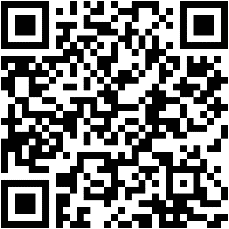 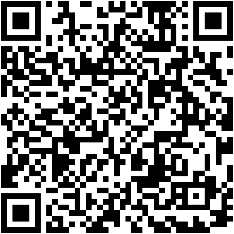                                              کاتالوگ خودرو                                                                                                                                                                لیست عاملیت ها  ماده 2-  اطلاعات مورد نیاز متقاضی در زمان ثبت نام آنلایناطلاعات هویتی اطلاعات گواهی نامه رانندگی کد پستی و آدرس دقیق و منطقه شهرداری محل سکونت شماره تلفن ثابت و تلفن همراه متقاضی ثبت شماره شبا و شماره حساب به همراه نام بانک و کد شعبه مربوط به نام متقاضی ماده 3-  مدارک مورد نیاز متقاضی هنگام مراجعه به نمایندگی مجاز پس از ثبت نام اصل و کپی برابر اصل مدارک شامل :کارت ملی ،شناسنامه خریدار،صفحه توضیحات (در صورت وجود توضیحات )شماره شبا مربوط به متقاضی خرید به همراه تائیدیه بانک ارائه گواهی امضاء محضری بنام فرد متقاضیتکمیل فرم قرارداد فروش در محل نمایندگی مجاز منتخب در زمان ثبت نام و در حضور نماینده مجاز اخذ امضاء و اثر انگشت متقاضی در ذیل تمامی برگه های قرارداد و مهر و امضاء نماینده مجاز فرم احراز سکونت از سامانه سخا(دارای تائیدیه  توسط  پست و یا راهور)                                                                   مدیر فروش                                                                                                   مدیر عامل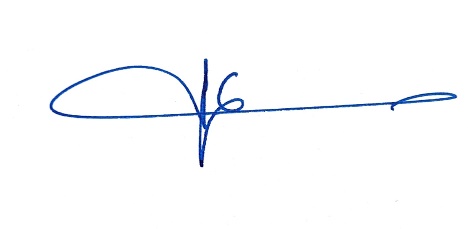                                                     سید علی موسوی خرم                                                                                محمد رضا سیفی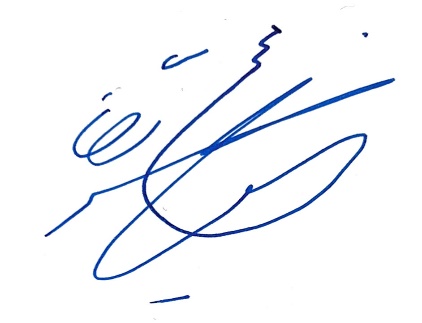 شرایط فروش  فوق العاده خودروی لاماری ایما - دی ماه  1401شرایط فروش  فوق العاده خودروی لاماری ایما - دی ماه  1401شرایط فروش  فوق العاده خودروی لاماری ایما - دی ماه  1401شرایط فروش  فوق العاده خودروی لاماری ایما - دی ماه  1401شرایط فروش  فوق العاده خودروی لاماری ایما - دی ماه  1401شرایط فروش  فوق العاده خودروی لاماری ایما - دی ماه  1401شرایط فروش  فوق العاده خودروی لاماری ایما - دی ماه  1401شرایط فروش  فوق العاده خودروی لاماری ایما - دی ماه  1401شرایط فروش  فوق العاده خودروی لاماری ایما - دی ماه  1401شرایط فروش  فوق العاده خودروی لاماری ایما - دی ماه  1401نوع خودرومدلقیمت مصوب فروشرنگهای قابل عرضهموعد تحویلسود مشارکت سود انصراف جریمه دیرکرد (سالیانه)کد طرح فروشروش پرداخت نوع خودرومدلقیمت مصوب فروشرنگهای قابل عرضهموعد تحویلسود مشارکت سود انصراف جریمه دیرکرد (سالیانه)کد طرح فروشروش پرداخت لاماری ایما140110,940,000,000سفید ، مشکی سبز،خاکستری90 روز کاری----36%Eama-o-110نقدی 